INFORME CONFIDENCIAL DE REFERÈNCIA BEQUES PER REALITZAR ESTUDIS INTERNACIONALS Convocades pel Consell de Diplomàcia Pública de Catalunya (Diplocat) Any acadèmic 2020-2021Aquest informe ha de ser complimentat per un/a professor/a universitari/ària que hagi estat vinculat als estudis del candidat. El contingut no es farà públic en cap cas. Agrairíem que fos enviat directament pel seu signatari a info@diplocat.catNOM I COGNOMS DEL CANDIDAT AL QUAL AVALA AQUEST INFORMENom i cognoms	NOM I COGNOMS DEL SOTASIGNANTNom i cognoms	Càrrec docent(catedràtic/a, professor/a titular, professor/a ajudant, professor/a associat/da, altres)	Universitat	DepartamentAdreça	Ciutat i paísAdreça de correu electrònic 	Telèfon VALORACIÓ1. Quina és o quina ha estat la vostra relació acadèmica amb el candidat?Professor/a   (en cas afirmatiu indiqueu)Nom de l'assignatura 	     		Cicle:   primer cicle   				segon cicle   				doctorat, postgrau, màster	     Qualificació final 	     Director/a d'investigació  (en cas afirmatiu indiqueu)tesi doctoral 	tesina 	altres    	     	Títol de la recerca	     2. En quin nivell situeu el candidat, entre els estudiants de la seva promoció?excepcional	     per sobre de la mitjana	     dins de la mitjana 	     per sota de la mitjana 	     			3. Valoració general sobre el candidat: 4. Altres comentaris o recomanacions:  Informació sobre protecció de dades personals Tractament: Beques i Subvencions Responsable del tractament: Patronat Catalunya Món-Consell de Diplomàcia Pública de Catalunya (PCM-DIPLOCAT). Finalitat: gestionar i tramitar les diferents convocatòries de beques i subvencions que concedeix el Patronat Catalunya Món-Consell de Diplomàcia Pública de Catalunya (PCM-DIPLOCAT) i les incidències que se’n derivin.Legitimació: consentiment de la persona i/o entitat interessada.Destinataris: les dades es cedeixen, amb consentiment de les persones interessades, al Ministeri d’Economia i Hisenda i a l’Agència Tributària, d’acord amb la normativa corresponent a cada impost aplicable en cada moment i si s’escau a l’encarregat del tractament.Drets de les persones interessades: podeu exercir els drets d’accés a les dades personals, rectificació, supressió, oposició al tractament i sol·licitud de limitació davant el Patronat Catalunya Món-Consell de Diplomàcia Pública de Catalunya (PCM-DIPLOCAT) enviant un correu electrònic a lopd@diplocat.cat.Informació addicional: per ampliar aquesta informació i conèixer-ne els detalls podeu consultar el web http://www.diplocat.cat.Si considereu que els vostres drets no s’han atès adequadament, teniu dret a presentar una reclamació davant l’Autoritat Catalana de Protecció de Dades. Lloc i data	Signaturaexcepcional   alt   mitjà     baix    no determinatInterès en temes internacionalsCapacitat per realitzar un curs de postgrau a l'estranger Seriositat en el propòsitCapacitat intel·lectualSentit d’iniciativa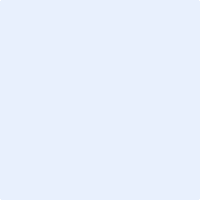 